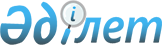 О внесении изменений и дополнений в приказ Министра иностранных дел Республики Казахстан от 9 апреля 2013 года № 08-1-1-1/114 "Об утверждении правил использования средств, предусмотренных в республиканском бюджете по программе "Заграничные командировки" и специфики 162 программ "Услуги по координации внешнеполитической деятельности", "Делимитация и демаркация Государственной границы" и "Обеспечение специальной, инженерно-технической и физической защиты дипломатических представительств за рубежом", в целях командирования уполномоченных лиц за пределы территории Республики Казахстан"Приказ Министра иностранных дел Республики Казахстан от 6 мая 2019 года № 11-1-4/201. Зарегистрирован в Министерстве юстиции Республики Казахстан 8 мая 2019 года № 18649.
      В соответствии с подпунктом 48) пункта 16 Положения о Министерстве иностранных дел Республики Казахстан, утвержденного постановлением Правительства Республики Казахстан от 28 октября 2004 года № 1118, ПРИКАЗЫВАЮ:
      1. Внести в приказ Министра иностранных дел Республики Казахстан от 9 апреля 2013 года № 08-1-1-1/114 "Об утверждении правил использования средств, предусмотренных в республиканском бюджете по программе "Заграничные командировки" и специфики 162 программ "Услуги по координации внешнеполитической деятельности", "Делимитация и демаркация Государственной границы" и "Обеспечение специальной, инженерно-технической и физической защиты дипломатических представительств за рубежом", в целях командирования уполномоченных лиц за пределы территории Республики Казахстан" (зарегистрирован в Реестре государственной регистрации нормативных правовых актов № 8438, опубликован 19 июня 2013 года в газете "Казахстанская правда" № 207-208 (27481-27482)) следующие изменения и дополнения:
      в заголовок вносится изменение на казахском языке, текст на русском языке не меняется;
      в пункт 1 вносится изменение на казахском языке, текст на русском языке не меняется;
      в Правилах использования средств, предусмотренных в республиканском бюджете по программе "Заграничные командировки" и специфики 162 программ "Услуги по координации внешнеполитической деятельности", "Делимитация и демаркация Государственной границы" и "Обеспечение специальной, инженерно-технической и физической защиты дипломатических представительств за рубежом", в целях командирования уполномоченных лиц за пределы территории Республики Казахстан, утвержденных указанным приказом:
      в заголовок вносится изменение на казахском языке, текст на русском языке не меняется;
      пункт 1 изложить в следующей редакции:
      "1. Настоящие Правила использования средств, предусмотренных в республиканском бюджете по программе "Заграничные командировки" и специфики 162 программ "Услуги по координации внешнеполитической деятельности", "Делимитация и демаркация Государственной границы" и "Обеспечение специальной, инженерно-технической и физической защиты дипломатических представительств за рубежом", в целях командирования уполномоченных лиц за пределы территории Республики Казахстан (далее – Правила) определяют порядок использования средств, предусмотренных республиканской бюджетной программой "Заграничные командировки" и спецификой 162 программ "Услуги по координации внешнеполитической деятельности", "Делимитация и демаркация Государственной границы" и "Обеспечение специальной, инженерно-технической и физической защиты дипломатических представительств за рубежом", для командирования за границу лиц, указанных в пункте 2 настоящих Правил.";
      подпункт 1) пункта 2 изложить в следующей редакции:
      "1) как администратор текущей бюджетной программы "Заграничные командировки и специфики 162 программ "Услуги по координации внешнеполитической деятельности" (по подпрограмме "Обеспечение деятельности уполномоченного органа по координации внешнеполитической деятельности") и "Обеспечение специальной, инженерно-технической и физической защиты дипломатических представительств за рубежом", принимает решения об использовании средств на оплату расходов, связанных с командированием за границу (далее - командировочные расходы):
      содержащихся за счет республиканского бюджета должностных лиц (далее - должностные лица);
      супруги Президента Республики Казахстан;
      супруги Первого Президента Республики Казахстан - Елбасы;
      делегаций Республики Казахстан, участвующих на ежегодных сессиях Генеральной Конференции Международной Организации Труда;
      члена Европейской комиссии за демократию через право от Республики Казахстан (Венецианская комиссия Совета Европы);";
      пункт 3 изложить в следующей редакции:
      "3. Министерство иностранных дел использует средства, предусмотренные в республиканском бюджете на очередной финансовый год по программе "Заграничные командировки" и специфики 162 программ "Услуги по координации внешнеполитической деятельности" (по подпрограмме "Обеспечение деятельности уполномоченного органа по координации внешнеполитической деятельности"), "Делимитация и демаркация Государственной границы" и "Обеспечение специальной, инженерно-технической и физической защиты дипломатических представительств за рубежом".";
      пункт 6 изложить в следующей редакции:
      "6. Конвертация выделенных средств производится Департаментом казначейства по городу Нур-Султан Комитета казначейства Министерства финансов Республики Казахстан (далее – Департамент казначейства по городу Нур-Султан) в соответствии с Правилами исполнения бюджета и его кассового обслуживания.";
      дополнить пунктом 6-1 следующего содержания:
      "6-1. Министерство иностранных дел открывает в банках второго уровня текущие счета в долларах США и евро (далее – валютные счета), предусмотренные бюджетным законодательством и предназначенные исключительно для зачисления средств, выделенных на оплату командировочных расходов, и дальнейших расчетов с командированными лицами путем перевода иностранной валюты на их платежные карточки.";
      пункт 7 изложить в следующей редакции:
      "7. Министерство иностранных дел представляет в Департамент казначейства по городу Нур-Султан заявку о необходимой сумме наличных денег в иностранной валюте на предстоящее полугодие с разбивкой по месяцам в срок не позднее 10 числа последнего месяца текущего полугодия.
      Одновременно для сведения предоставляется информация о сумме, планируемой к перечислению на валютные счета Министерства иностранных дел в банках второго уровня, на предстоящее полугодие с разбивкой по месяцам.";
      пункт 8 изложить в следующей редакции:
      "8. Выделение средств Министерством иностранных дел на оплату командировочных расходов по бюджетной программе "Заграничные командировки" и специфики 162 программ "Услуги по координации внешнеполитической деятельности" (подпрограмме "Обеспечение деятельности уполномоченного органа по координации внешнеполитической деятельности") и "Обеспечение специальной, инженерно-технической и физической защиты дипломатических представительств за рубежом" осуществляется:
      1) должностным лицам, супруге Президента Республики Казахстан, супруге Первого Президента Республики Казахстан – Елбасы, членам делегации Республики Казахстан, участвующим на ежегодных сессиях Генеральной Конференции Международной Организации Труда, члену Европейской комиссии за демократию через право от Республики Казахстан (Венецианская комиссия Совета Европы) на основании письменного обращения государственных органов в Министерство иностранных дел;
      2) персоналу дипломатической службы Республики Казахстан на основании принятого решения о направлении в командировку.";
      пункт 10 изложить в следующей редакции:
      "10. Услуги по выполнению специальных рейсов при выезде за границу делегаций Республики Казахстан осуществляются в соответствии с постановлением Правительства Республики Казахстан от 11 мая 2018 года № 256 "Об утверждении Правил возмещения расходов на служебные командировки за счет бюджетных средств, в том числе в иностранные государства" (далее – постановление), оплачиваются Министерством иностранных дел на основании письменного обращения соответствующего государственного органа и подписанного с авиаперевозчиком, выполняющим специальные рейсы, акта об оказанных услугах, путем перечисления денежных средств на текущий банковский счет авиаперевозчика.";
      пункт 12 изложить в следующей редакций:
      "12. За исключением услуг по выполнению специальных рейсов при выезде за границу делегаций Республики Казахстан, Министерство иностранных дел рассматривает обращение о выделении средств на оплату командировочных расходов с учетом:
      1) запланированных в текущем году мероприятий с участием соответствующего государственного органа в рамках бюджетных программ;
      2) объема бюджетных средств, предусмотренных в республиканском бюджете на текущий год;
      3) внешнеполитической целесообразности участия в предлагаемом государственным органом мероприятии.
      По итогам рассмотрения обращения Министерство иностранных дел в течение пяти рабочих дней принимает решение о выделении средств на оплату командировочных расходов.
      Выдача средств на командировочные расходы производится посредством перечисления на платежную карточку в течение пяти рабочих дней после оформления командируемого лица, либо наличными средствами по запросу государственного органа из кассы Министерства иностранных дел в день оформления командируемого лица.";
      пункт 14 изложить в следующей редакций:
      "14. На основании принятого решения о выделении средств Министерство иностранных дел для получения наличной иностранной валюты выдает сотруднику Министерства иностранных дел доверенность на оформление в Департаменте казначейства по городу Нур-Султан.
      Доверенность на оформление выдается сроком на один рабочий день, подписывается Ответственным секретарем и главным бухгалтером Министерства иностранных дел.
      Департамент Казначейства по городу Нур-Султан выдает сроком на один рабочий день уполномоченному лицу, указанному в доверенности Министерства иностранных дел, доверенность на получение наличной иностранной валюты в Центральном филиале Национального Банка Республики Казахстан в городе Нур-Султан.
      Центральный филиал Национального Банка Республики Казахстан в городе Нур-Султан выдает уполномоченному лицу Министерства иностранных дел наличную иностранную валюту согласно заявленной сумме, указанной в письме Министерства иностранных дел. Письмо Министерства иностранных дел составляется в произвольной форме и предоставляется в Центральный филиал Национального Банка Республики Казахстан в городе Нур-Султан за 2 рабочих дня до планируемой даты получения наличной иностранной валюты.
      Министерство иностранных дел хранит в своей кассе полученную по доверенности наличную иностранную валюту в пределах утвержденного месячного плана финансирования. Ежедневный лимит наличной иностранной валюты в кассе Министерства иностранных дел не должен превышать сумму, предусмотренную планом финансирования на текущий месяц.";
      дополнить пунктом 14-1 следующего содержания:
      "14-1. Для осуществления безналичных расчетов с командированными лицами Министерство иностранных дел предоставляет в Департамент казначейства по городу Нур-Султан в установленном порядке заявление на перевод денег в иностранной валюте со своего счета по форме согласно приложению 74 к Правилам исполнения бюджета и его кассового обслуживания, утвержденным приказом Министра финансов Республики Казахстан от 4 декабря 2014 года № 540, зарегистрированным в Реестре государственной регистрации нормативных правовых актов под № 9934, открытого в центральном уполномоченном органе по исполнению бюджета, на свой валютный счет в банке второго уровня.
      Эквивалент суммы в национальной валюте ежедневного остатка на валютном счете в банке второго уровня на конец операционного дня не должен превышать 20 (двадцати) процентов от суммы, предусмотренной планом финансирования по соответствующей специфике на текущий месяц.";
      пункт 15 изложить в следующей редакций:
      "15. Министерство иностранных дел обеспечивает целевое использование средств, выделенных на оплату командировочных расходов, а также соблюдение лимитов остатка наличной иностранной валюты в кассе и ежедневного остатка на валютных счетах в банках второго уровня.";
      в пункте 16:
      подпункт 3) изложить в следующей редакции:
      "3) расходы по найму жилого помещения, в том числе в пунктах пребывания, предшествовавших въезду в пункт назначения.
      Расходы по найму жилого помещения возмещаются при предоставлении документов, предусмотренных подпунктами 2) и 4) пункта 24 настоящих Правил, и не должны превышать нормы, утвержденные постановлением, в случаях только:
      если найм жилого помещения командированным лицом осуществлен в пункте пребывания, предшествовавшем въезду в пункт назначения, при ожидании выезда в пункт назначения более 8 (восьми) часов в дневное время и более 6 (шести) часов в ночное время;
      если заезд либо выезд командированного лица осуществлен по служебной необходимости до установленного расчетного часа, либо после расчетного часа;";
      подпункт 5) изложить в следующей редакции:
      "5) комиссионные сборы за обмен валюты, курсовая разница от обмена валют;";
      подпункт 7) изложить в следующей редакции:
      "7) сервисные сборы за оформление визы согласно квитанции или чеку – при отсутствии в городе Нур-Султан дипломатического представительства или консульского учреждения иностранного государства, уполномоченного оформлять визу;";
      часть вторую подпункта 8) исключить:
      часть третью подпункта 8) изложить в следующей редакции:
      "Командировочные расходы возмещаются согласно нормам, утвержденным постановлением. В случае превышения установленных норм лицами, в отношении которых расходы по проживанию оплачиваются по фактическим затратам, возмещение производится при условии предоставления подтверждающих документов.";
      пункт 18 изложить в следующей редакции:
      "18. При следовании командированного лица за границу, дата пересечения Государственной границы Республики Казахстан и при возвращении в Республику Казахстан, дата пересечения Государственной границы иностранного государства, предшествующего въезду в Республику Казахстан, включаются в срок командировки.
      Время нахождения в пути при следовании командированного лица за границу и при возвращении в Республику Казахстан не должно превышать одного дня до и одного дня после мероприятия, за исключением маршрута, время нахождения в пути по которому будет составлять более 24 (двадцати четырех) часов.";
      пункт 24 дополнить подпунктом 4) следующего содержания:
      "4) документы с указанием времени и даты регистрации (счет-накладная, гостиничный счет, инвойс, фискальный чек), полученные за наҰм жилого помещения в пунктах пребывания, предшествовавших въезду в пункт назначения, при ожидании выезда в пункт назначения более 8 (восьми) часов в дневное время и более 6 (шести) часов в ночное время, а также в случаях заезда либо выезда командированного лица по служебной необходимости до установленного расчетного часа.".
      пункт 25 изложить в следующей редакции:
      "25. Остаток неиспользованных средств, выделенных на оплату командировочных расходов, подлежит возврату командированным или подотчетным лицом в течение трех рабочих дней после завершения командировки в кассу или на валютный счет Министерства иностранных дел в банке второго уровня.";
      дополнить пунктом 25-1 следующего содержания:
      "25-1. Остатки денежных средств на валютных счетах Министерства иностранных дел в банках второго уровня на конец финансового года подлежат возврату на счета в иностранной валюте Министерства иностранных дел в центральном уполномоченном органе по исполнению бюджета с последующей реконвертацией иностранной валюты и восстановлением произведенных кассовых расходов на код, по которому производились операции за счет бюджетных денег.";
      2. Валютно-финансовому департаменту Министерства иностранных дел Республики Казахстан обеспечить:
      1) в установленном законодательством Республики Казахстан порядке государственную регистрацию настоящего приказа в Министерстве юстиции Республики Казахстан;
      2) в течение десяти календарных дней со дня государственной регистрации в Министерстве юстиции Республики Казахстан настоящего приказа направление его на казахском и русском языках в Республиканское государственное предприятие на праве хозяйственного ведения "Республиканский центр правовой информации" для официального опубликования и включения в Эталонный контрольный банк нормативных правовых актов Республики Казахстан;
      3) размещение настоящего приказа на официальном интернет-ресурсе Министерства иностранных дел Республики Казахстан;
      4) в течение десяти рабочих дней после государственной регистрации настоящего приказа в Министерстве юстиции Республики Казахстан представление в Управление юридической экспертизы Министерства иностранных дел Республики Казахстан сведений о выполнении мероприятий, предусмотренных в подпунктах 1), 2), 3) настоящего пункта.
      3. Контроль за исполнением настоящего приказа возложить на Ответственного секретаря Министерства иностранных дел Республики Казахстан.
      4. Настоящий приказ вводится в действие по истечении десяти календарных дней после дня его первого официального опубликования.
      "СОГЛАСОВАН"
Министерство финансов 
Республики Казахстан 
_________________________
_________________________
      "СОГЛАСОВАН"
Национальный Банк
Республики Казахстан 
_________________________
_________________________
					© 2012. РГП на ПХВ «Институт законодательства и правовой информации Республики Казахстан» Министерства юстиции Республики Казахстан
				
      Министр иностранных дел
Республики Казахстан 

Б. Атамкулов
